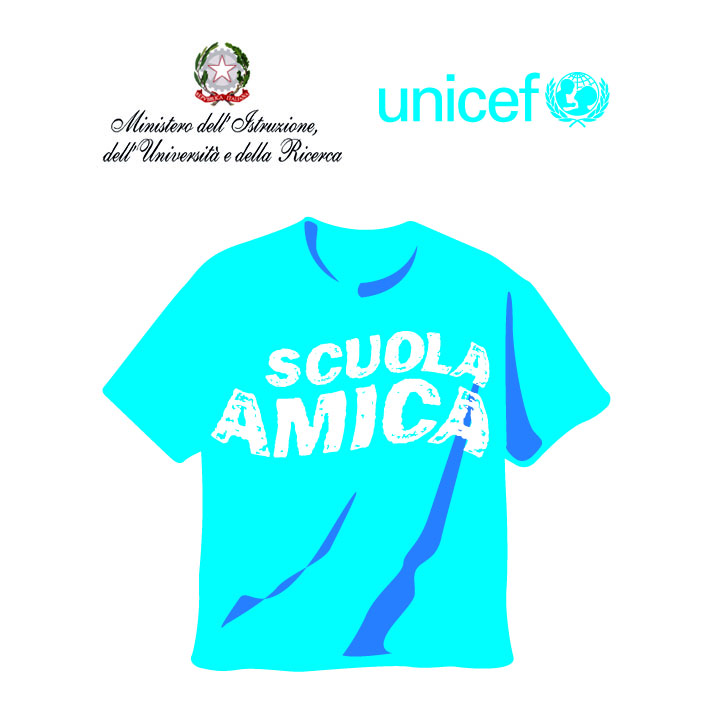 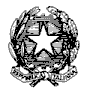 Ministero dell’IstruzioneISTITUTO COMPRENSIVO VIA NOVARIA - VILLANTERIOVia Novaria, 3 - 27019  - VILLANTERIO  (PV)  - CF: 90007680185 Tel. 0382/974008  E-mail Segreteria: pvic813007@istruzione.it -  PEC: pvic813007@pec.istruzione.it E-mail Dirigente Scolastico: dirigente@icvillanterio.edu.it							AL DIRIGENTE SCOLASTICO							DELL' ISTITUTO COMPRENSIVO							DI  VILLANTERIO.Oggetto: Richiesta Permesso Retribuito per il Diritto allo Studio   ( 150 ore).     __l__ sottoscritt__ _____________________________________docente a tempo determinato       docente a tempo indeterminatoATA a tempo determinatoATA a tempo indeterminatopresso la sede di ________________________________						CHIEDEn° ____ ore di permesso retribuito per il Diritto allo Studio da usufruireil giorno ____________________.Allega la seguente documentazione:______________________________________________________________________________________________________________________________Villanterio, ________________________												FIRMA										______________________________